 意見があまり出ない場合①「意見が少ないので、～について近くの人（グループで）と○分間話し合ってください。」②「学級会ノートに意見を書きくわえてください。」③「もう一度学級会ノートを見て、○分間見てください。」いろいろな意見が出た場合①「～さん、もう少しくわしく言ってください。」②「たくさん意見が出されました。□と△は、○にまとめられそうです。どうでしょうか。」③「～さんの意見をまとめると・・・ということのようです。」④「（少数意見に対して）～さんの意見をどう思いますか。」～さんはどうですか。」意見が分かれ、両方ともにいい意見の場合＊「□という意見と△という意見に分かれました。両方の意見のいいところを取り入れた考えを言ってください。」一つの意見しか出ず、簡単に決まりそうな場合＊「□について他に意見はありませんか。問題はありませんか。」反対意見が出た場合＊「□について反対の意見の人は、理由とどうすればいいかを言ってください。」みんなが納得できるような意見が出された場合＊「その他、付けくわえたいことはありませんか。」議題からそれた場合＊「今、□について話し合っています。そのことは、△のところで言ってください。」司会グループで原案を持っている場合＊「そのことについて司会グループでは次のように考えています。発表しますので、それでよいかみなさんの意見を出してください。」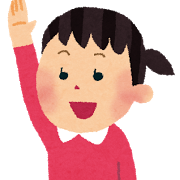 採決の場合＊「□という意見が多いようです。□に決めていいですか。」（賛成は拍手やはいなど、ルールを決めておく。）「それでは□に決めます。」